Rotary Logos and Visual GuidelinesThis is a quick reference about resources you can find in the My Rotary > Brand Center (brandcenter.rotary.org). If you haven’t set up a username and password to access My Rotary (my.rotary.org), you’ll need to do that to access the Brand Center.Rotary International’s Brand Center is an excellent resource for official logos, photographs, and videos, plus they have templates your Club can use to create various kinds of promotional media. If you’re involved in creating social media posts, brochures, flyers and posters, or communications for your Club, we strongly recommend that you create a My Rotary account and spend some time exploring the Brand Center.When you log into My Rotary, the Brand Center is in the “Online Tools” area (near the bottom of the web page).Rotary LogosYou can find Rotary’s official logo images at brandcenter.rotary.org/en-GB/Logos/Rotary-Logos. Below is set of official Rotary logo PNG files that will cover most common usages, which we copied here for your convenience. You can find additional logo styles, and also EPS files for high-resolution printing, in the Brand Center.All these files are in this ZIP file: Rotary Visual IdentityAlso found in the Brand Center, Rotary has provided a comprehensive set of guidelines for logo usage, colors, text styles and photography for Rotary and associated organizations like Rotaract and Interact.Rotary’s identify guidelines updated in 2019 are copied below for your convenience. We recommend that you check the Brand Center for the most current official guidelines.[Link to RI Identity At A Glance.pdf][Link to RI Voice and Visual Identity 2019.pdf}Rotary MasterbrandThe Rotary Masterbrand logo includes both the Rotary name and the wheel, and the ® registered trademark.Color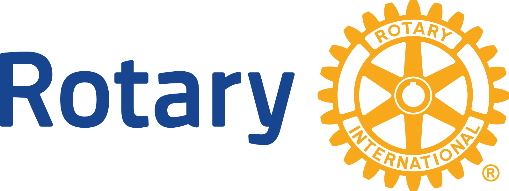 Rotary MasterbrandThe Rotary Masterbrand logo includes both the Rotary name and the wheel, and the ® registered trademark.Reverse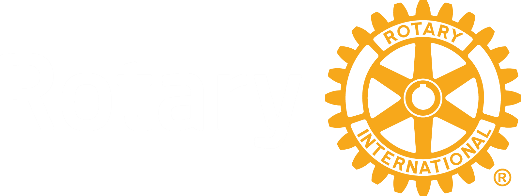 Rotary MasterbrandThe Rotary Masterbrand logo includes both the Rotary name and the wheel, and the ® registered trademark.Black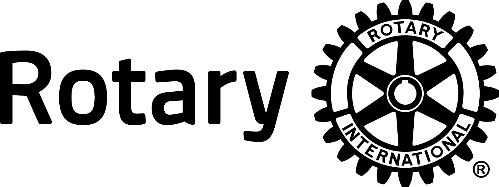 Rotary MasterbrandThe Rotary Masterbrand logo includes both the Rotary name and the wheel, and the ® registered trademark.White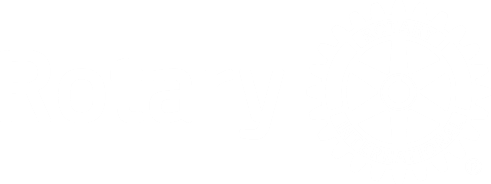 Rotary Mark of ExcellenceThe Mark of Excellence is the detailed wheel with the words “Rotary International” around the circle, standing alone.Gold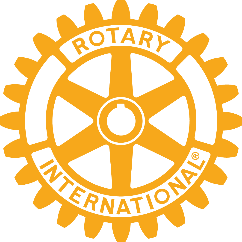 Rotary Mark of ExcellenceThe Mark of Excellence is the detailed wheel with the words “Rotary International” around the circle, standing alone.Black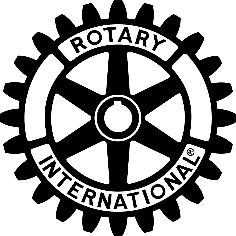 Rotary Mark of ExcellenceThe Mark of Excellence is the detailed wheel with the words “Rotary International” around the circle, standing alone.White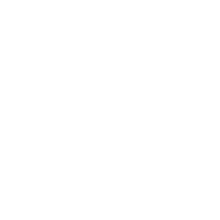 Rotary Masterbrand SimplifiedThe simplified Masterbrand logo has a less detailed wheel, which does not include the “Rotary International” text. Use the Simplified Masterbrand image for small or low-resolution logo display, or for anything embroidered.Color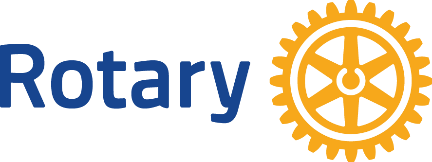 Rotary Masterbrand SimplifiedThe simplified Masterbrand logo has a less detailed wheel, which does not include the “Rotary International” text. Use the Simplified Masterbrand image for small or low-resolution logo display, or for anything embroidered.Reverse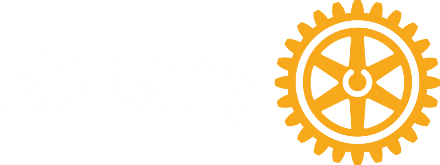 Rotary Masterbrand SimplifiedThe simplified Masterbrand logo has a less detailed wheel, which does not include the “Rotary International” text. Use the Simplified Masterbrand image for small or low-resolution logo display, or for anything embroidered.Black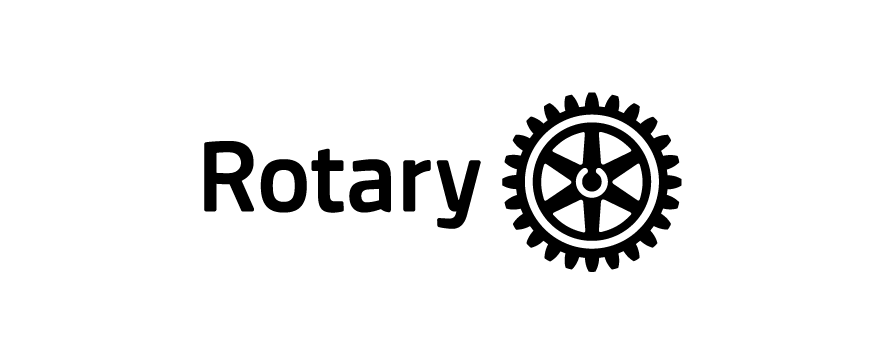 Rotary Masterbrand SimplifiedThe simplified Masterbrand logo has a less detailed wheel, which does not include the “Rotary International” text. Use the Simplified Masterbrand image for small or low-resolution logo display, or for anything embroidered.White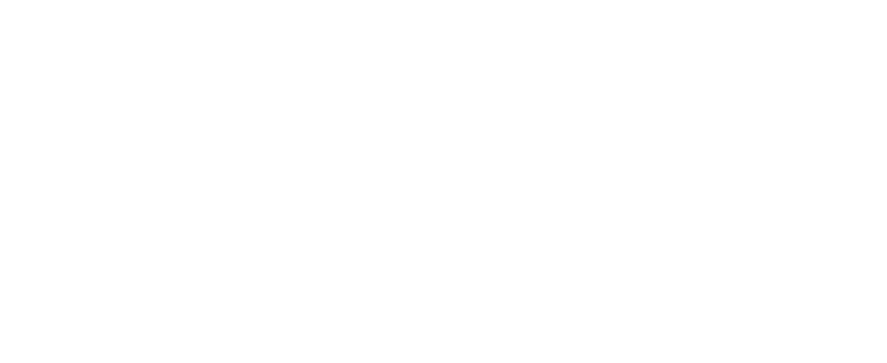 